Сумська міська радаВиконавчий комітетРІШЕННЯРозглянувши рішення Комісії з розгляду питань щодо надання компенсації за знищені та пошкоджені об’єкти нерухомого майна внаслідок бойових дій, терористичних актів, диверсій, спричинених збройною агресією Російської Федерації проти України, від 16.04.2024 № 384, відповідно до пункту 12 Порядку надання компенсації для відновлення окремих категорій об’єктів нерухомого майна, пошкоджених внаслідок бойових дій, терористичних актів, диверсій, спричинених збройною агресією Російської Федерації, з використанням електронної публічної послуги «єВідновлення», затвердженого постановою Кабінету Міністрів України від 21.04.2023 № 381 (із змінами), керуючись статтею 40 Закону України «Про місцеве самоврядування в Україні», виконавчий комітет Сумської міської радиВИРІШИВ:1. Затвердити рішення Комісії з розгляду питань щодо надання компенсації за знищені та пошкоджені об’єкти нерухомого майна внаслідок бойових дій, терористичних актів, диверсій, спричинених збройною агресією Російської Федерації проти України, від 16.04.2024 № 384 про відмову ***************** у наданні компенсації для відновлення окремих категорій об’єктів нерухомого майна, пошкоджених внаслідок бойових дій, терористичних актів, диверсій, спричинених збройною агресією Російської Федерації, з використанням електронної публічної послуги «єВідновлення» (додається).2. Дане рішення набирає чинності з дати його прийняття.Секретар Сумської міської ради                         	  		       Артем КОБЗАРБойко  700-628Розіслати: згідно зі списком розсилки							Додатокдо рішення виконавчого комітетуСумської міської радивід 25.04.2024 № 240ЗАТВЕРДЖЕНО Рішення виконавчого комітетуСумської міської радивід 25.04.2024 № 240КОМІСІЯз розгляду питань щодо надання компенсації за знищені та пошкоджені об’єкти нерухомого майна внаслідок бойових дій, терористичних актів, диверсій, спричинених збройною агресією Російської Федерації проти Українидіє відповідно до рішення Виконавчого комітету Сумської міської ради від 19.05.2023 № 210, 211
РІШЕННЯ16.04.2024										№ 384Про відмову *********** у наданні компенсації для відновлення пошкодженого об’єкта за заявою № ЗВ-04.04.2024-95800	Розглянувши заяву про надання компенсації від 04.04.2024 та враховуючи результати обстеження пошкодженого об’єкта нерухомого майна, здійсненого з метою встановлення фактів проведення ремонтних робіт та визначення обсягів пошкоджень, відповідно до абз. 10 пункту 8, абз. 9, 11 пункту 14 Порядку надання компенсації для відновлення окремих категорій об’єктів нерухомого майна, пошкоджених внаслідок бойових дій, терористичних актів, диверсій, спричинених збройною агресією Російської Федерації, з використанням електронної публічної послуги «єВідновлення», затвердженого постановою Кабінету Міністрів України від 21.04.2023 № 381 (із змінами), Комісія:	ВИРІШИЛА:	Відмовити ************** за заявою від 04.04.2024 № ЗВ-04.04.2024-95800 у наданні компенсації для відновлення окремих категорій об’єктів нерухомого майна, пошкоджених внаслідок бойових дій, терористичних актів, диверсій, спричинених збройною агресією Російської Федерації, з використанням електронної публічної послуги «єВідновлення» за адресою: ************** на підставі абз. 9, 11 пункту 14 Порядку надання компенсації для відновлення окремих категорій об’єктів нерухомого майна, пошкоджених внаслідок бойових дій, терористичних актів, диверсій, спричинених збройною агресією Російської Федерації, з використанням електронної публічної послуги «єВідновлення», затвердженого постановою Кабінету Міністрів України від 21.04.2023 № 381 (із змінами), у зв’язку з виявленням факту проведення на пошкодженому об’єкті нерухомого майна за вказаною адресою ремонтних робіт (за рахунок коштів Сумської міської ради), в результаті яких ліквідовано пошкодження, які зафіксовані актом обстеження нерухомого майна, пошкодженого (знищеного) внаслідок війни (збройної агресії) Російської Федерації проти України, від 04.05.2022 № 390, в повному обсязі; та у зв’язку з виявленням факту того, що інші пошкодження об’єкта нерухомого майна, для відновлення яких заявниця має намір отримати компенсацію, не є наслідком бойових дій, терористичних актів, диверсій, спричинених збройною агресією Російської Федерації (протокол засідання від 16.04.2024 № 14).Голова Комісії			___________	А.Г. ЗанченкоСекретар Комісії		___________	Д.А. СабодажВ.о. начальника правового управління			       О.А. Бойко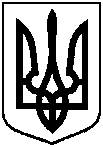 від     25.04.2024                    №  240Про затвердження рішення Комісії з розгляду питань щодо надання компенсації за знищені та пошкоджені об’єкти нерухомого майна внаслідок бойових дій, терористичних актів, диверсій, спричинених збройною агресією Російської Федерації проти України, прийнятого за результатом розгляду заяви ************** № ЗВ-04.04.2024-95800